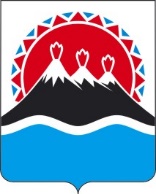 РЕГИОНАЛЬНАЯ СЛУЖБА ПО ТАРИФАМ И ЦЕНАМ КАМЧАТСКОГО КРАЯПРОЕКТ ПОСТАНОВЛЕНИЯг. Петропавловск-КамчатскийО внесении изменений в приложение к постановлению Региональной службы по тарифам и ценам Камчатского края от 28.12.2021 № 431 «Об утверждении экономически обоснованных тарифов АО «Камчатское авиационное предприятие» на перевозку пассажиров воздушным транспортом в межмуниципальном сообщении на территории Камчатского края на 2022 год»В соответствии с постановлениями Правительства Камчатского края от 30.03.2018 № 133-п «Об утверждении Порядка осуществления государственного регулирования цен (тарифов) в транспортном комплексе в Камчатском крае», от 19.12.2008 № 424-П «Об утверждении Положения о Региональной службе по тарифам и ценам Камчатского края», протоколом Правления Региональной службы по тарифам и ценам Камчатского края от ХХ.08.2022 № ХХПОСТАНОВЛЯЮ: Внести в приложение к постановлению Региональной службы по тарифам и ценам Камчатского края от 28.12.2021 № 431 «Об утверждении экономически обоснованных тарифов АО «Камчатское авиационное предприятие» на перевозку пассажиров воздушным транспортом в межмуниципальном сообщении на территории Камчатского края на 2022 год» следующие изменения:Дополнить следующим пунктом:«».2. Настоящее постановление вступает в силу со дня его официального опубликования.[Дата регистрации]№[Номер документа]2.91.Оссора - Лесная34 439Временно исполняющий обязанности руководителя [горизонтальный штамп подписи 1]В.А. Губинский